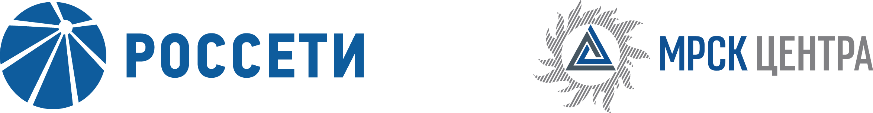 Уведомление №1об изменении условий извещения и конкурсной документации открытого одноэтапного конкурса без предварительного отбора для заключения Договора на выполнение работ по ремонту зданий и сооружений (ЗиС) для нужд ПАО «МРСК Центра» (филиала «Тверьэнерго»), (опубликовано на официальном сайте Российской Федерации для размещения информации о размещении заказов www.zakupki.gov.ru, на электронной торговой площадке ПАО «Россети» www.b2b-mrsk.ru № 1105313 от 08.10.2018 года, а также на официальном сайте ПАО «МРСК Центра» www.mrsk-1.ru в разделе «Закупки»).Организатор открытого одноэтапного конкурса ПАО «МРСК Центра», расположенный по адресу: РФ, 127018, г. Москва, 2-я Ямская ул., д. 4, (контактное лицо: Фомин Роман Владимирович, контактный телефон (4822) 33-62-35, вносит изменения в извещение и конкурсную документацию открытого одноэтапного конкурса без предварительного отбора для заключения Договора на выполнение работ по ремонту зданий и сооружений (ЗиС) для нужд ПАО «МРСК Центра» (филиала «Тверьэнерго»).Внести изменения в извещение и конкурсную документацию и изложить в следующей редакции:Дата окончания подачи заявок: 14.11.2018 12:00Дата и время рассмотрения заявок: 14.12.2018 12:00Дата и время подведения итогов: 14.12.2018 12:00пункт 8 извещения: «Конкурсные заявки представляются в срок с 08.10.2018 года по 14.11.2018 года на сайте ЭТП (www.b2b-mrsk.ru), согласно правилам и инструкциям данной системы. Организатор конкурса проведет процедуру их публичного вскрытия на сайте ЭТП (www.b2b-mrsk.ru) 14.11.2018 года в 12-00». Пункт 3.5.1.5 конкурсной документации: «Организатор заканчивает предоставлять ответы на запросы разъяснений в 12:00 12 ноября 2018 года»пункт 3.6.1.1 конкурсной документации: «Заявки на ЭТП могут быть поданы до 12 часов 00 минут 14 ноября 2018 года, при этом предложенная Участником в Письме о подаче оферты (подраздел 5.1) цена должна соответствовать цене, указанной Участником на «котировочной доске» ЭТП»Примечание:По отношению к исходной редакции извещения и конкурсной документации открытого одноэтапного конкурса без предварительного отбора для заключения Договора на выполнение работ по ремонту зданий и сооружений (ЗиС) для нужд ПАО «МРСК Центра» (филиала «Тверьэнерго») внесены следующие изменения:изменен крайний срок подачи заявок и подведения итогов.	В части, не затронутой настоящим уведомлением, Участники руководствуются извещением и конкурсной документацией открытого одноэтапного конкурса без предварительного отбора для заключения Договора на выполнение работ по ремонту зданий и сооружений (ЗиС) для нужд ПАО «МРСК Центра» (филиала «Тверьэнерго»), (опубликовано на официальном сайте Российской Федерации для размещения информации о размещении заказов www.zakupki.gov.ru, на электронной торговой площадке ПАО «Россети» www.b2b-mrsk.ru № 1105313 от 08.10.2018 года, а также на официальном сайте ПАО «МРСК Центра» www.mrsk-1.ru в разделе «Закупки»).Председатель закупочной комиссии – и.о. заместителя генерального директора –директора филиала ПАО «МРСК Центра» – «Тверьэнерго»	                          Мажонц М.Л. 